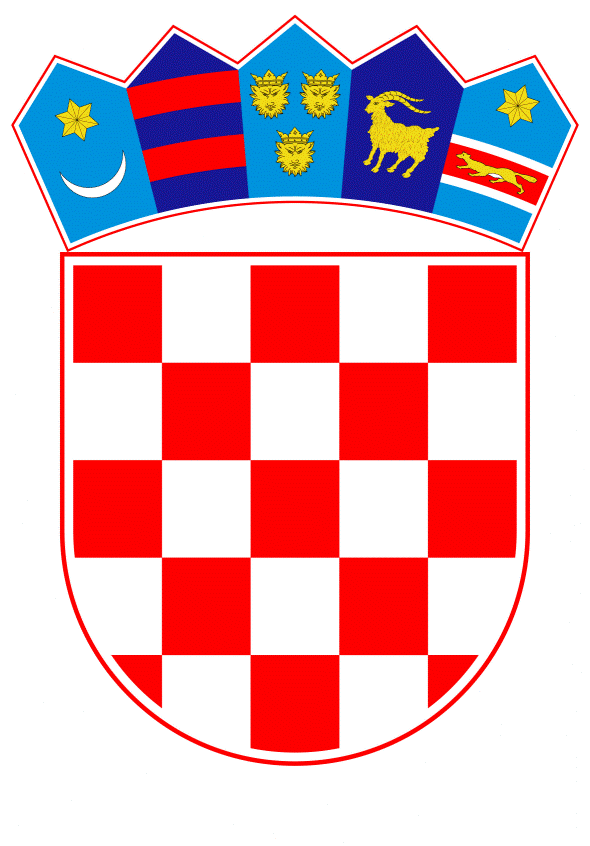 		VLADA REPUBLIKE HRVATSKE	Zagreb, 5. siječnja 2022.PREDLAGATELJ:	Ministarstvo pravosuđa i upravePREDMET: Prijedlog zakona o izmjeni Kaznenog zakona, s Konačnim prijedlogom zakona (predlagatelj: Klub zastupnika Socijaldemokrati u Hrvatskom saboru) – mišljenje Vlade Republike HrvatskePRIJEDLOGKlasa:Urbroj:Zagreb,PREDSJEDNIKU HRVATSKOGA SABORAPredmet:	Prijedlog zakona o izmjeni Kaznenog zakona, s Konačnim prijedlogom zakona (predlagatelj: Klub zastupnika Socijaldemokrati u Hrvatskome saboru)- mišljenje Vlade Veza:		Dopis Hrvatskoga sabora, KLASA: 740-15/21-01/02, URBROJ: 65-21-03, od 2. prosinca 2021. 		Na temelju članka 122. stavka 2. Poslovnika Hrvatskoga sabora („Narodne novine“, br. 81/13., 113/16., 69/17., 29/18., 53/20., 119/20. – Odluka ustavnog suda Republike Hrvatske i 123/20.), Vlada Republike Hrvatske o Prijedlogu zakona o izmjeni Kaznenog zakona, s Konačnim prijedlogom zakona (predlagatelj: Klub zastupnika Socijaldemokrati u Hrvatskom saboru), daje sljedećeM I Š L J E NJ EVlada Republike Hrvatske predlaže Hrvatskome saboru da ne prihvati Prijedlog zakona o izmjeni Kaznenog zakona, s Konačnim prijedlogom zakona, koji je predsjedniku Hrvatskoga sabora podnio Klub zastupnika Socijaldemokrati, aktom od 1. prosinca 2021., iz sljedećih razloga:			Prijedlogom zakona o izmjeni Kaznenog zakona, s Konačnim prijedlogom zakona Predlagatelj predlaže izmijeniti članak 87. stavak 21. Kaznenog zakona („Narodne novine“, br. 125/11., 144/12., 56/15., 61/15., 101/17., 118/18., 126/19. i 84/21.; dalje u tekstu: Kazneni zakon), kojim je propisano značenje izraza ,,zločin iz mržnje“, na način da se važeća definicija ,,zločina iz mržnje“ dopuni tekstom: ,,ili kazneno djelo počinjeno od strane muškarca nad ženom motivirano njezinim spolom i mizoginijom (femicid)“.			U odnosu na predloženo, Vlada Republike Hrvatske ističe kako predmetna dopuna ne predstavlja nikakav novi sadržaj u usporedbi s trenutno važećim tekstom odredbe članka 87. stavka 21. Kaznenog zakona, koji propisuje niz diskriminatornih osnova, među kojima i spol, a glasi: ,,Zločin iz mržnje je kazneno djelo počinjeno zbog rasne pripadnosti, boje kože, vjeroispovijesti, nacionalnog ili etničkog podrijetla, jezika, invaliditeta, spola, spolnog opredjeljenja ili rodnog identiteta druge osobe. Takvo postupanje uzet će se kao otegotna okolnost ako ovim Zakonom nije izričito propisano teže kažnjavanje.“			Naime, kazneno djelo počinjeno zbog spola druge osobe već prema važećem zakonodavnom uređenju predstavlja zločin iz mržnje. Stoga će počinitelj kaznenog djela iz mržnje motivirane spolom žrtve odgovarati za kvalificirani oblik kaznenog djela u onim slučajevima gdje Kazneni zakon izričito predviđa teže kažnjavanje (npr. kazneno djelo teškog ubojstva (članak 111. točka 4. Kaznenog zakona), sakaćenja ženskih spolnih organa (članak 116. stavak 3. Kaznenog zakona), tjelesne ozljede (članak 117. stavak 2. Kaznenog zakona), teške tjelesne ozljede (članak 118. stavak 2. Kaznenog zakona), osobito teške tjelesne ozljede (članak 119. stavak 2. Kaznenog zakona), prijetnje (članak 139. stavak 3. Kaznenog zakona), teška kaznena djela protiv spolne slobode (članak 154. stavak 1. točka 4. Kaznenog zakona) itd.). U slučajevima gdje Kazneni zakon ne predviđa kvalificirani oblik kaznenog djela za zločin iz mržnje, sud će prilikom odmjeravanja kazne cijeniti činjenicu da je počinitelj postupao motiviran mržnjom na temelju spola kao otegotnu okolnost.			Vlada Republike Hrvatske ističe kako je definicija zločina iz mržnje u Kaznenom zakonu usklađena s Okvirnom odlukom Vijeća 2008/913/PUP od 28. studenoga 2008. o suzbijanju određenih oblika i načina izražavanja rasizma i ksenofobije kaznenopravnim sredstvima, te je, s obzirom na propisane diskriminatorne osnove, šira od zahtjeva predmetne Okvirne odluke. Za svoje predstavnike, koji će u vezi s iznesenim mišljenjem biti nazočni na sjednicama Hrvatskoga sabora i njegovih radnih tijela, Vlada je odredila ministra pravosuđa i uprave dr. sc. Ivana Malenicu i državne tajnike mr. sc. Josipa Salapića, Sanjina Rukavinu i Juru Martinovića.									      PREDSJEDNIK									mr. sc. Andrej Plenković